BON DE COMMANDE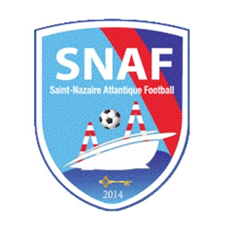 Taille adulte : S, M, L, XL, XXL, XXXL, XXXXLTaille enfant : 6 ans, 8 ans, 10 ans, 12 ans, 14 ans ARTICLE - JOUEURARTICLE - JOUEURTAILLEPRIXTAILLE CHOISIEQUANTITETOTALSweatTrieste 1/2 zip BleuAdulte       39,00 € SweatTrieste 1/2 zip BleuJunior       35,00 € PantalonDolcedo Noir Adulte       29,00 € PantalonDolcedo Noir Junior       26,00 € MaillotBleu/JauneAdulte       17,00 € MaillotBleu/JauneJunior       15,00 € ShortBleu/JauneAdulte       12,00 € ShortBleu/JauneJunior       10,00 € ChaussettesBleu/JauneJunior/Adulte          6,00 € Sous maillotVurbat BleuAdulte       25,00 € Sous maillotVurbat BleuJunior       23,00 € PoloPeglio BleuAdulte       31,00 € PoloPeglio BleuJunior       28,00 € DoudouneLamezioAdulte       69,00 € DoudouneLamezioJunior       64,00 € Coupe-ventMartio BleuAdulte       39,00 € Coupe-ventMartio BleuJunior       35,00 € Sac à dosBack PackTaille Unique       29,00 € MONTANT TOTAL (TTC)MONTANT TOTAL (TTC)ARTICLE - ENCADRANTARTICLE - ENCADRANTTAILLEPRIXTAILLE CHOISIEQUANTITETOTALSweatTrieste 1/2 zip NoirAdulte       39,00 € PantalonDolcedo NoirAdulte       29,00 € MaillotRevigo NoirAdulte       18,00 € ShortDomaso NoirAdulte       26,00 € ChaussettesEleno pack de 3Adulte       16,00 € PoloCaldès NoirAdulte       31,00 € ParkaNoirAdulte       99,00 € DoudouneLamezioAdulte       69,00 € Coupe-ventMartio NoirAdulte       39,00 € SacocheBonkaTaille Unique       41,00 € Sac à dosLambertoTaille Unique       37,00 € MONTANT TOTAL (TTC)MONTANT TOTAL (TTC)